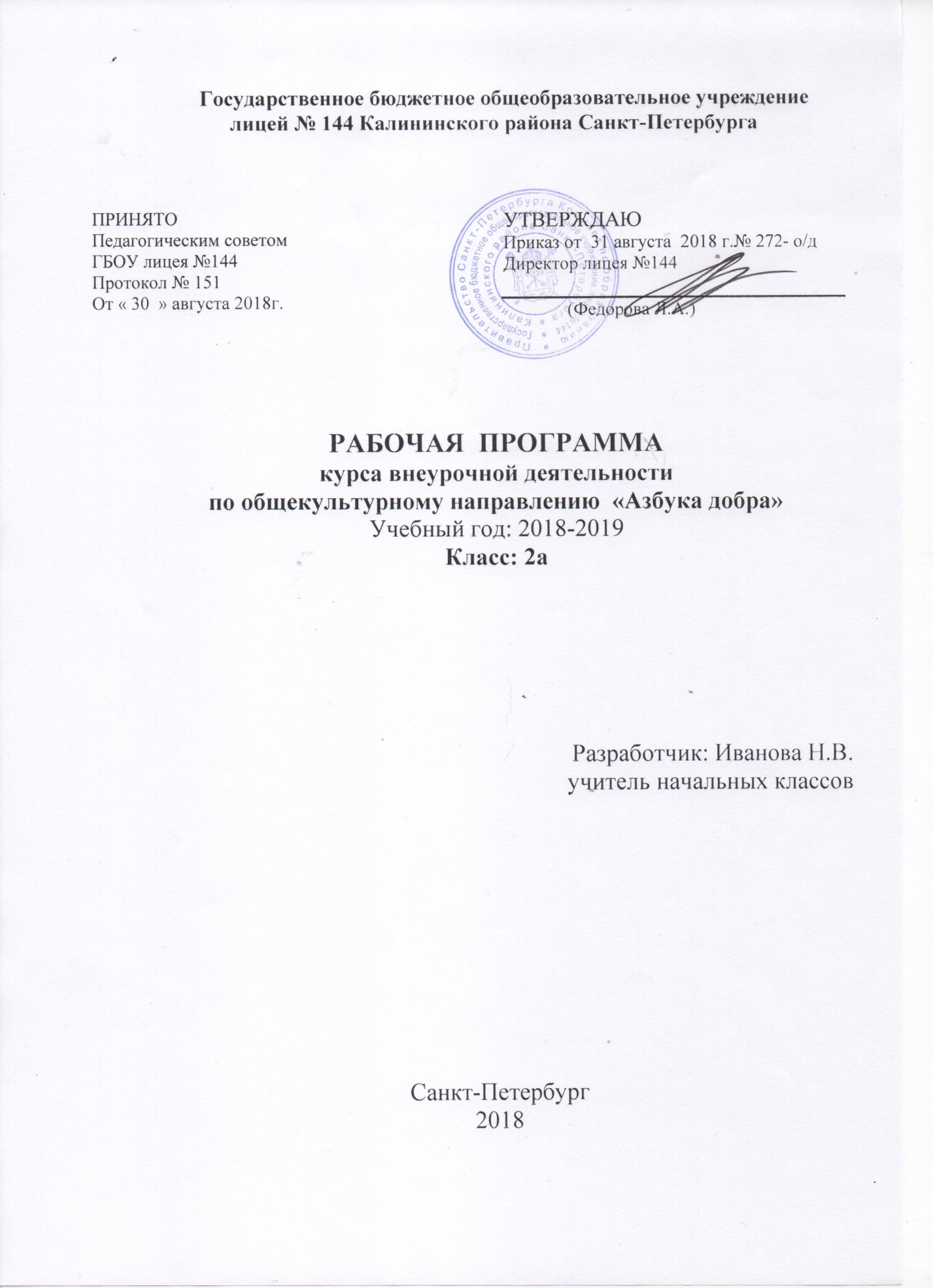 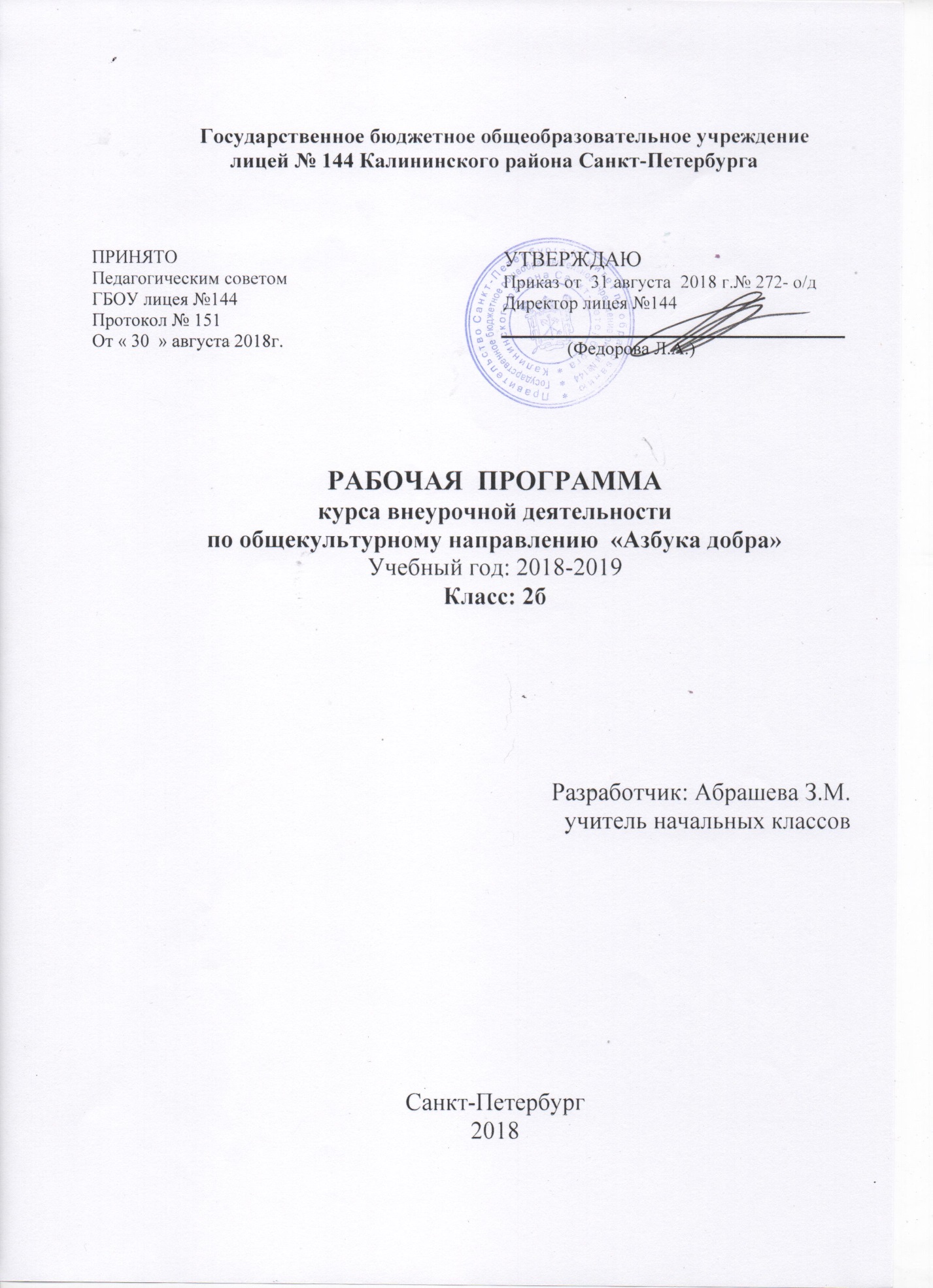 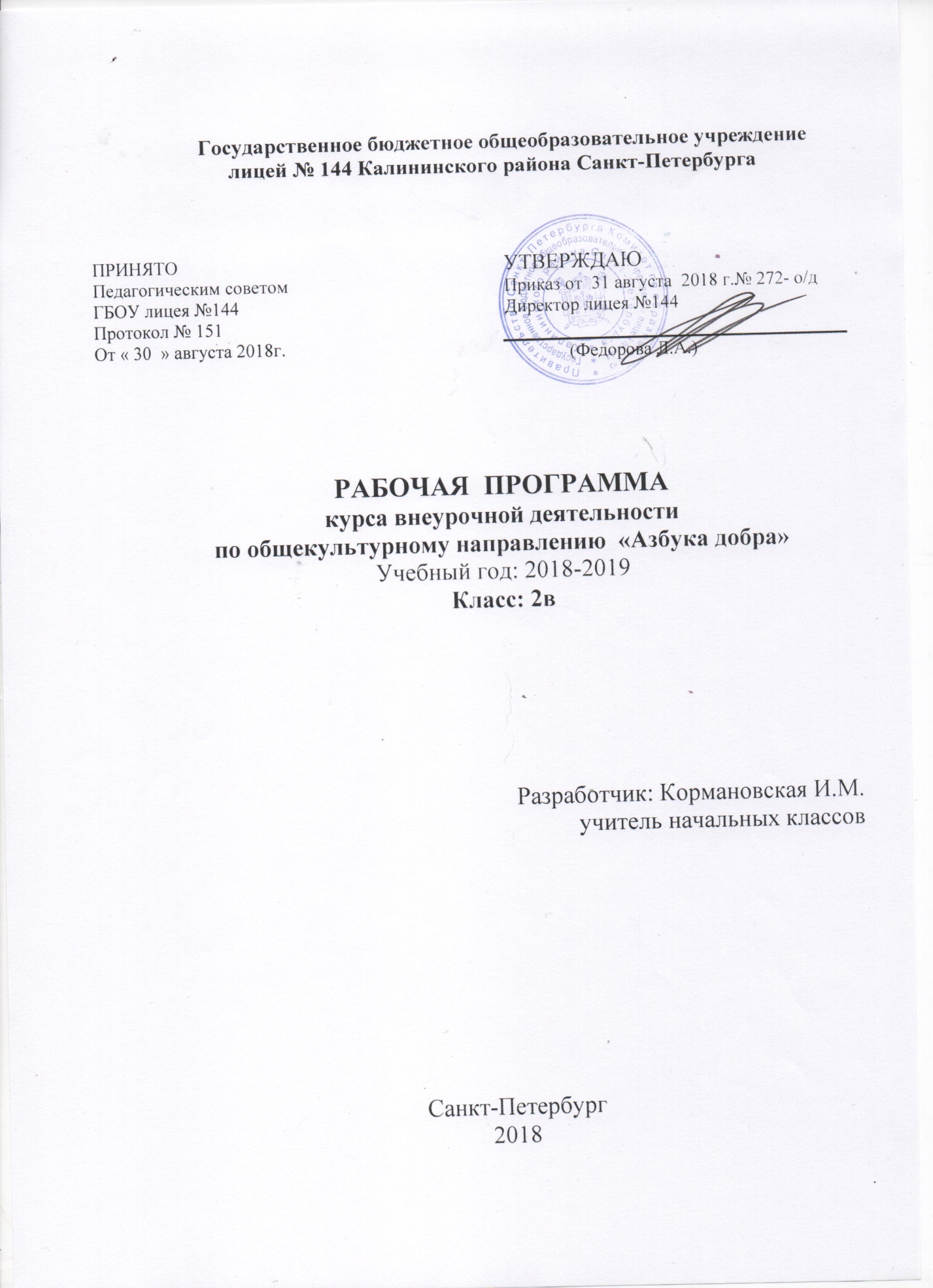 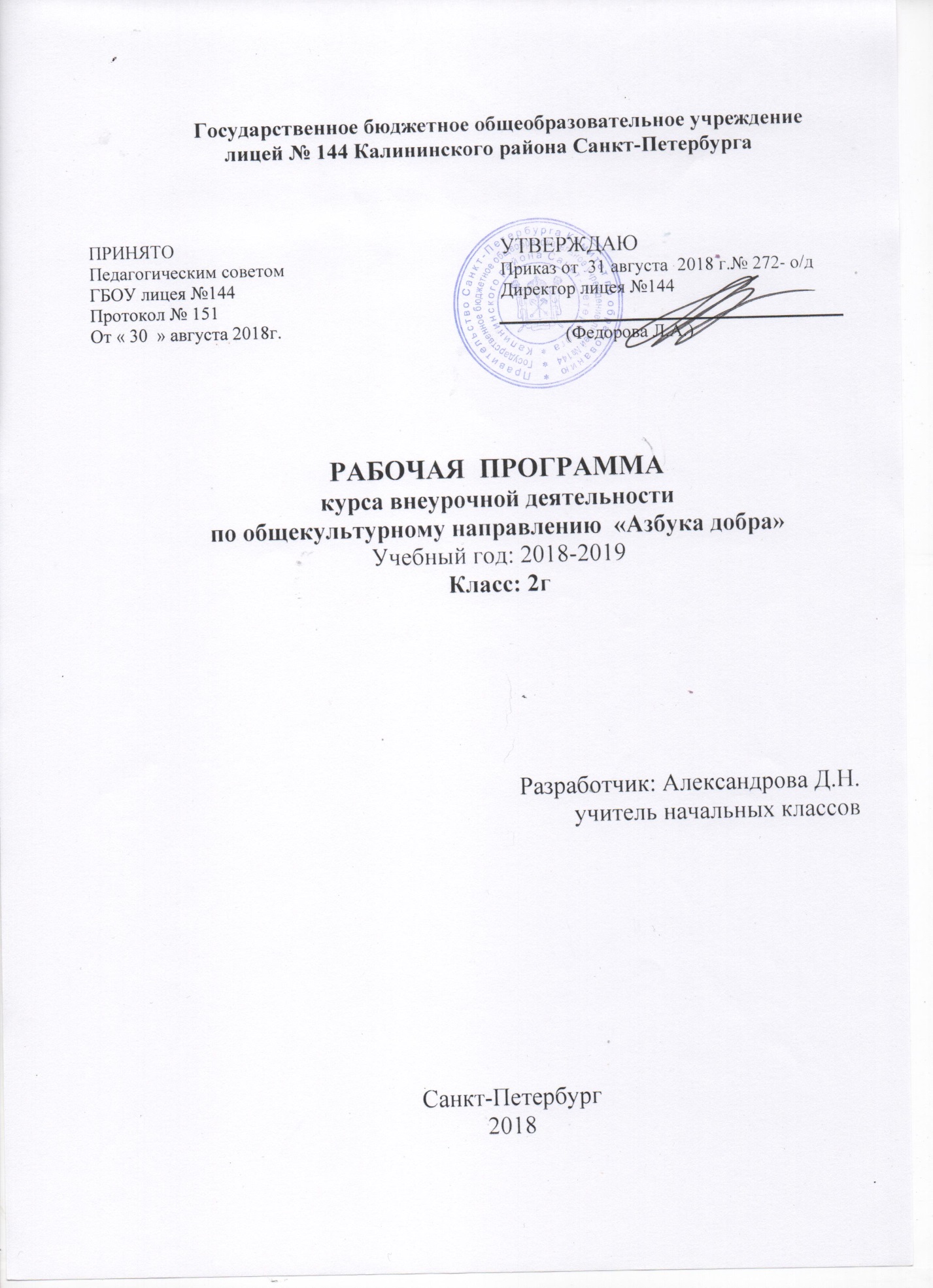 Пояснительная записка.В настоящее время вопрос духовно-нравственного воспитания детей является одной из важных проблем современного общества. Отсутствие чётких положительных жизненных ориентиров для молодого поколения, спад культурно - досуговой деятельности с детьми и молодежью, снижение роли патриотического воспитания,  вот только несколько характерных причин из - за которых в обществе сложилась отрицательная ситуация в вопросе духовно-нравственного воспитания молодёжи. Перед общеобразовательной школой, семьёй ФГОС ставит задачу воспитания ответственного гражданина, способного самостоятельно оценивать происходящее и строить свою деятельность в соответствии с интересами окружающих его людей. Её решение связано с формированием устойчивых духовно-нравственных свойств и качеств личности школьника. Актуальность данной задачи очевидна, т.к. во все времена стоял вопрос: «Как воспитать подрастающее поколение, чтобы оно было опорой в будущем, несло в себе то положительное, что уже опробовано, испытано?»Рабочая программа по курсу «Азбука добра»  для 2 класса составлена на основе системы правового образования в школе (Концепция.Учебные программы) под редакцией Н.И. Элиасберг, Концепции духовно – нравственного развития и воспитания личности гражданина России.Авторами инновационного проекта «Этика и право» является коллектив под руководством Н.И.Элиасберг, доктора педагогических наук. Профессора Санкт – Петербургского  Университета педагогического мастерства. За ее создание руководитель проекта удостоена Государственной премии России в 2000 году.Система этико – правового образования – это ответ на вопрос: «Что делать, если мы хотим жить в правовом государстве?»Цель и задачи курса «Азбука добра»Цель программы: формирование личностных  качеств как основы взаимоотношений с людьми, обществом и миром в целом:  в процессе социального становления через самопознание, общение, деятельность;.заложить основы правовой культуры учащихся и способствовать становлению личности, обладающей чувством собственного достоинства, знающей и уважающей права и свободы человека и готовой к их защите, как применительно к себе, так и к другим людям, наделенной гражданским самосознанием и общественно активной.Отсюда вытекают основные задачи:Приобретение детьми основ конфликтной компетенции применительно к реальным детским конфликтам.Формирование способности формулировать правила для урегулирования ситуаций, возникающих при столкновении интересов, традиций, обычаев.Приобретение способности вычленять правовое содержание жизненной ситуации.Приобретение базовых навыков, обеспечивающих успешные действия подростка в реальных правоотношениях и ситуациях.Формирование способностей к анализу ситуаций, регулируемых правовыми нормами,  и способностей к реальным действиям в таких ситуациях.Передача детям основ правовых знаний, в том числе о правовой системе России и международном праве.Формировать у детей представления о биполярных качествах личности  и нравственных нормах поведения.Знакомить обучающихся с основными моделями коммуникативного  поведения и правилами, регулирующими поведение в обществе с позиции индивидуальности.Развивать механизмы эмоционально-волевого регулирования поведения; внутреннюю убежденность в востребовании воспитанника  обществом; основы личностной адекватной  самооценки, ответственности  за свои поступки.Воспитывать сочувствие, желание оказывать поддержку, принимать помощь других.Программа реализует поставленные задачи с учётом следующих принципов:Личностно-ориентированный: учёт возрастных особенностей развития личности обучающегося, уровня сформированности его интересов, этических норм и ценностных ориентаций.Принцип демократизации: предоставление участникам педагогического процесса определённых свобод для саморазвития, саморегуляции, самоопределения. Реализуется через соблюдение правил: создавать открытый для общественного контроля и влияния педагогический процесс; создавать правовое обеспечение деятельности педагога и учащихся, способствующее защите их от неблагоприятных воздействий среды и друг на друга; вводить самоуправление учащихся, посредством которого развивать их самовоспитание, самообразование, самообучение; обеспечивать взаимное уважение, такт и терпение во взаимодействии педагогов и учащихся.Принцип разнообразия деятельности: реализуется посредством организации разнообразной деятельности обучающихся.Принцип следования нравственному примеру. Следование примеру – ведущий метод воспитания. Пример – это возможная модель выстраивания отношений подростка с другими людьми и с самим собой, образец ценностного выбора, совершённого значимым другим. Особое значение для духовно-нравственного развития обучающегося имеет пример учителя.Принцип личностной обусловленности: личность человека определяет отношение к нему и его деятельности тех, с кем он непосредственно взаимодействует (педагог – ученик). В процессе развития происходит взаимодействие культур, волевых усилий, эмоциональных своеобразий объекта и субъекта.Содержание программыСодержание программы согласовано с содержанием программ по психологии, педагогике окружающего мира, русского  языка,  литературного чтения.  Логика  построения  программы  обусловлена системой,  которая предполагает  развитие  у  учащихся  активной мыслительной  деятельности,  обучение наблюдениям,  осмыслению  причинно-следственных  связей  между  хозяйственной деятельностью человека и его жизнью. Особенностью программы является реализация педагогической идеи формирования у младших школьников умения учиться и самостоятельно добывать краеведческие знания, учитывая при этом,  что  каждый  ребёнок  индивидуален  как  личность  в  процессе  социального самоопределения  в  системе  внеурочной  деятельности.  	При составлении программы учтены психологические особенности обучающихся, включая их гендерные, эмоционально-личностные особенности, а также уровень развития коммуникативной и интеллектуальной сфер.Место  курса «Азбука добра» в учебном планеПрограмма «Азбука добра» создана на основе федерального компонента государственного стандарта начального общего образования. На духовно-нравственное направление  во 2классе отводится 1 час в неделю. Соответственно программа рассчитана на 34 часа за год. Формы  организации учебного процесса       Программа предусматривает проведение внеклассных занятий, работы детей в группах, парах, индивидуальная работа, работа с привлечением родителей. Занятия проводятся 1 раз в неделю  в учебном кабинете, в музеях различного типа, библиотеках, на пришкольном участке, заседаний, олимпиад, викторин, КВНов, встреч с интересными людьми, соревнований и т.д. Основные методы и технологии           Методы проведения занятий:беседа, игра, практикум, коллективные и индивидуальные творческие работы, самостоятельная работа.Методы, используемые при проведении занятий:словесные(рассказ, беседа, объяснение, лекция, работа со справочной литературой);наглядные (наблюдение учащимися естественных объектов, явлений, процессов или их изображений, таблиц, фильмов);практические (наблюдения предметов и явлений в процессе труда и экспериментов, упражнений);метод изложения материала, а также проверка знаний, умений и навыков (рассказ, беседа, контрольные устные, письменные и практические задания, информирование с помощью технических средств обучения);метод самостоятельной работы учащихся (наблюдение, работа с учебной, справочной и научно-популярной литературой);репродуктивный (объяснительно-иллюстративный);эвристический;проблемный.Методы контроля.оценка рисунков, изображающих то, о чем шла речь во врем беседы;оценка мини-сочинений и мини-рассказов об увиденном и услышанном на занятиях;участие в конкурсах, праздниках.Методы воспитания:методы формирования сознания личности (рассказ, беседа, диспут, метод примера); методы организации деятельности и формирования опыта общественного поведения личности (приучение, метод создания воспитывающих ситуаций, педагогическое требование, инструктаж, иллюстрации и демонстрации); методы стимулирования и мотивации деятельности и поведения личности (соревнование, познавательная игра, эмоциональное воздействие, поощрение и др.); методы контроля, самоконтроля и самооценки в воспитании.8. Программа предусматривает достижение   3    уровней    результатов:На I уровне(1 класс)учащиеся:осознают, что каждый человек имеет право на жизнь, охрану здоровья, свободу, равенство с другими людьми, честь и достоинство;понимают, что в обществе  существуют определенные правила поведения людей, которые помогают им вместе жить, общаться, действовать;имеют представление о конфликтах и способах их разрешения;об основных  моделях коммуникативного поведения;понимают, что правила вежливости основаны на уважении к человеку, а их соблюдение помогает общаться с другими людьми, вызывая к себе доброе отношение;имеют представление о том, что наносит вред личной безопасности и  др.На II уровне(2-3 класс):воспринимают в качестве главных ценностей:жизнь человека, его здоровье, свобода и достоинство;родные и близкие люди, их любовь и забота;добрые отношения с окружающими людьми, дружба со сверстниками;Отечество как страна, где ты родился, с народом которой связан общей историей, языком традициями;малая родина;мир между людьми, основанный на уважении к правам человека, отсутствие насилия, агрессии, воин и др.соблюдает личностную неприкосновенность и достоинства  других, нравственные нормы поведения;умеет анализировать поступки свои и других людей	;	способен вступать в контакт и вести разговор с собеседником;	владеет коммуникативными моделями поведения, общения и взаимодействия с людьми в разных жизненных ситуациях;адекватно отвечает на просьбы, чувства, приветствия замечания, возражения, отвержения и т.д. Планируемые результаты воспитания и развития школьниковИзменения в модели поведения школьника:проявление коммуникативной активности при получении знаний в диалоге и монологическом высказывании;соблюдение культуры поведения и общения, правильных взаимоотношений; проявление взаимопомощи;использование полученной на уроках информации во внеурочной и внешкольной деятельности;осознанное понимание необходимости следовать общечеловеческим ценностям; объективная оценка поведения реальных лиц, героев художественных произведений и фольклора с точки зрения соответствия нравственным ценностям.Изменения в мотивационной и рефлексивной сфере личности:способность объективно оценивать собственное поведение и поведение других людей;сформированность самоконтроля и самооценки: действие контроля ситуативного поведения, побуждение вовремя его изменить;способность видеть свои недостатки и желание их исправить;снижениеуровнянеблагополучногоповедения в средешкольников и молодёжи;сохранениепатриотического и культурногонаследия.Предметными результатами являются представления:об этической картине мира, роли нравственности в истории и культуре нашей страны с позиции нравственных общечеловеческих установок;о нормах поведения в разных жизненных ситуациях с переживанием этического опыта их разрешения;о моральной стороне общества с пониманием роли человека в нём как личности;оправах и обязанностяхгражданинаРоссии.Личностные результаты:развитие интереса к истории города, края;формирование понятий о малой родине, осознание ответственности за судьбу своего микрорайона, воспитание любви к родному дому, семье, школе, городу;формирование личностного отношения к окружающему миру (когда ребёнок задаёт вопросы);формулировать личные учебные задачи по освоению модели успешного  общения;согласовывать цели совместных дел в команде со своими собственными интересами;рефлексировать личный опыт общения, проводить его самооценку;высказывать личную точку зрения.	Эти результаты реализуются через знакомство детей с окружением – семьёй, домом, улицей, городом, краем, природой.	Метапредметныерезультаты:Регулятивные УУД:Введение правил;Разучивание игр.	Эти результаты реализуются через ориентирование учащихся на правила поведения дома, в школе, на улице, в общественном транспорте, рассказы о своих интересах, увлечениях.Познавательные УУД:формирование практических умений ориентирования в окружающей среде;формирование знаний о современных профессиях;формирование знаний об истории города.	Эти результаты реализуются через изучение адреса своего проживания, названия улиц микрорайона, города, изучение профессий своих родителей, экскурсий по улицам, в музеи, к памятным местам и памятникам города.Коммуникативные УУД:формирование умений слушать и вступать в диалог;формирование умений ставить вопросы;формирование умений строить устный рассказ.	Эти результаты реализуются через беседы с родителями, бабушками, дедушками о семейных традициях, рассказы о своей улице, написание сочинений, рассказывание по фотографиям о памятниках и памятных местах, которые дети видели на экскурсиях.Результатом реализации программы должна стать активная гражданская позиция и патриотическое сознание учащихся как основа личности гражданина России.	Описание личных качеств ученика, развивающихся в результате реализации программы: доброжелательный, порядочный, самодисциплинированный, уверенный, терпимый (толерантный),самостоятельный, ответственный, целеустремлённый (особенно к знаниям),внимательный к сверстникам, аккуратный, уважительный, любящий, интеллектуальный, здоровый, общительный, любознательный, сопереживающий, воспитанный, трудолюбивый, открытый, активный, коммуникабельный, социально зрелый и др. В целом это самоактуализированная личность ученика с раскрытым личностным потенциалом.10. Календарно-тематическое планирование курса внеурочной деятельности по духовно-нравственному направлению «Азбука добра»2 класс (1час в нед., всего 34 часа)Содержание программы.Жизнь на Земле (4 часа)Беседы: Разрушители и защитники природы. Экологический ликбез.В лес пришла беда. Почему надо беречь природу? ПДД Практикум: Составление листов Красной книги, Конкурс «Осенняя ярмарка», 	Практикуемые результаты. Восприятие учащимися главных ценностей следующего: Окружающая природа  как условие жизни и здоровья людей.Негативное отношение к действиям, наносящим ущерб природе.Знание законов об охране окружающей природы.Красота природы – источник вдохновения.Жизнь и здоровье человека Беседы: Дети с трудными судьбами. Счастливая и ответственная пора – детство. Как вести себя, чтобы не случилось беды. Как стать сильным и ловким. ПДД.Практикум: Решение ситуативных задач.Практикуемые результаты. Восприятие учащимися главных ценностей следующего: Восприятие учащимися в качестве главных ценностей жизни человека, его здоровья.Отрицательное отношение к вредным привычкам, наносящим ущерб здоровью человека.Знание учащимися ряда правил безопасности.Знание учащимися правил уличного движения пешеходов.	Индивидуальность человека, его честь и достоинство Беседы: Кто они – люди, достойные уважения? О чести судят по поступкам. ПДДИгры: «Верю-не верю»Практикум: Калейдоскоп «Люди и их увлечения» (забавные, редкие, удивительные) «От всей души»Практикуемые результаты. Восприятие учащимися главных ценностей следующего: Каждый человек имеет право на жизнь, свободу, равенство с другими людьми, честь и достоинство.Права человека и способы их защиты Беседы:  Справедливость и права человека Права, делающие мир человечнее. Кто и как защищает права человека. ПДД.Практикум: Цветок желаний. Знакомство ребенка с конвенцией о правах ребенка.Игры: «Пойми меня»Практикуемые результаты. Восприятие учащимися главных ценностей следующего: Учащиеся осознают, что с рождения являются гражданами России и что у гражданина есть права и обязанности. Восприятие в качестве главной ценности мира между людьми, основанного на уважении к правам человека.	Человек среди людей . Любовь, дружба, милосердие, доброта. Беседы:  Осторожно: жестокость! Добро творить – себя веселить.Друзья.  Надёжный человек. Не стесняйся доброты своей. Практикум: Мы и наши родители.Игры:«Дарю тебе свое доброе слово».Практикуемые результаты. Восприятие учащимися главных ценностей следующего: Восприятие учащимися в качестве главных ценностей, родные и близкие люди, их любовь и забота; добрые отношения с окружающими людьми; дружба со сверстниками.Принимать близких такими, какие они есть, проявлять терпимость к недостаткам родных людей, проявлять заботу о них.Сознательный труд и его результаты Беседы:  Кража и ее последствия. Как приучить себя к труду. Трудом славен человек. ПДД.Практикум: Умелые руки.Практикуемые результаты. Восприятие учащимися главных ценностей следующего: Труд - это условия развития человека, дающий радость творчества, источник благосостояния человека, его семьи, города, страны.	Дорогая цена вежливости Беседы:  Веселые правила хорошего тона. Слова, которые оскорбляют, унижают. Практика: «Турнир вежливости»Практикуемые результаты. Восприятие учащимися главных ценностей следующего: Понимание, что правила вежливости основаны на уважении человека, а их соблюдения помогают общаться с другими людьми, вызывая к себе доброе отношение.Усвоение правил вежливости в общении со старшими и со сверстниками, проявление вежливости в поведении учащихся.	Общественный порядок и его охранаБеседы:  Что такое закон? Наказание по закону. Сила закона и сила примера. ПДД.Практикум: Знаем, умеем, можем. Игры: «Без правил».Практикуемые результаты. Восприятие учащимися главных ценностей следующего: Знание учащимися различных правил.Понимание учащимися, что в обществе существуют определенные правила поведения людей, которые помогают им жить вместе, общаться, действовать.Усвоение правил поведения в школе и общественных местах, в транспорте.Родина – Россия Беседы:  Своя земля и в горсти мила.  Лучше нет родного края. Основной закон России. Практикум: конкурс стихов о Родине.Игры: Игра – мастерская «Мы – Россияне»Практикуемые результаты. Восприятие учащимися главных ценностей следующего: Отечество как страна где ты родился, с народом которой ты связан общей историей, языком, традициями.Понимание своей связи с Родиной.Мир на планете Земля Беседы:  Люди хотят мира.Практикум: Конкурс рисунков о мире. Практикуемые результаты. Восприятие учащимися главных ценностей следующего: Ценность мира между людьми, основанного на уважении к правам человека, отсутствия насилия, агрессии, войн.Государство имеет границы, на его территории проживают люди разных национальностей и культур.Символы государства: флаг, герб, гимн, столица.Учебно-методическое обеспечение программыКонцепция «Содержание правового образования школьников»., СПб., СПбГУПМ., 1995Программа и методические рекомендации «Правовое образование в начальной школе»., СПб., СПбГУПМ., 1996Книга для чтения «Учимся думать о себе и о других»., СПб., Специальная литература, 1996Учебное пособие «Права ребенка – это ваши права»., СПб., «Папирус»., 1997        Оснащение образовательного процессаЭкранно-звуковые пособияСлайды (презентации) по темам курса, подготовленные учителемТехнические средства обученияКомпьютер с программным обеспечениемМультимедийный проекторЭкспозиционный экран (SMARTBOARD)Занятия по программе ведёт учитель начальных классов или   любой другой специалист, обладающий достаточным опытом работы с детьми, либо с педагогическим образованием.11. ЛитератураДля учителя1.	Система правового образования в школе и воспитание гражданина России. Первый этап – начальная школа./ Под ред. Н.И.Элиасберг. – СПб, Специальная литература, 1999Для  обучающихся: 1.	Учимся думать о себе и о других. Книга для чтения и размышления (для начальной школы). Изд.второе,испр. – СПб.: «Специальная Литература», 1997.3.	Интернет  - ресурсыОсобенности классаРабота по программе курса внеурочной деятельности  по духовно-нравственному направлению «Азбука добра» за период прошлого года показала необходимость корректировки содержания курса обучения за 2 класс. Дети проявляют активность в общественной жизни класса. В большинстве случаев хорошо и в срок выполняют порученную работу. Класс имеет средний творческий потенциал. Ведущий вид деятельности – игра и учеба. Но не все учащиеся заинтересованы в получении новых знаний из различных предметных областей. Для развития творческого потенциала ребят необходимо углубить знания учащихся в направлении совместного творчества, поиска и умения организовывать и проводить свой досуг.По данной программе  за период  обучения  в  первом классе все учащиеся овладели знаниями в необходимом объёме. Лист корректировки рабочей программы(календарно-тематического планирования(КТП) рабочей программыПредмет «Азбука добра»Класс 2Учитель                                     2018/2019 учебный год«____»______________20____г.Учитель                             _____________________________(_____________________)«СОГЛАСОВАНО»Заместитель директора ГБОУ лицей № 144по УВР                 ______________________________(_____________________)«____»______________20____г. № п/пТематип заня-тияВид деятельностиРазвитие УУДРазвитие УУДРазвитие УУДРазвитие УУДдатадата№ п/пТематип заня-тияВид деятельностирегуля-тивныепознава-тельныекоммуни-кативныеличност-ныепо планупо факту№ п/пТематип заня-тияЗнать:регуля-тивныепознава-тельныекоммуни-кативныеличност-ныепо планупо фактуСЕНТЯБРЬСЕНТЯБРЬСЕНТЯБРЬСЕНТЯБРЬСЕНТЯБРЬСЕНТЯБРЬСЕНТЯБРЬСЕНТЯБРЬСЕНТЯБРЬСЕНТЯБРЬ1Тематический классный час. Мы стали второклассниками.ОНЗо моральной стороне обществапрогнозировать предстоящую работуформирование практических умений ориентирования в окружающей средеформирование умений слушать и вступать в диалогформулировать личные учебные задачи по освоению модели успешного  общения2Классный час, посвященный Блокаде Ленинграда.РУоб этической картине миравведение правил; разучивание игр.формирование практических умений ориентирования в окружающей средеформирование умений слушать и вступать в диалогформулировать личные учебные задачи по освоению модели успешного  общения3Классный час «Безопасный путь в лицей»ОНЗо моральной стороне общества с пониманием роли человека в нём как личностиформирование знаний, что каждый человек имеет право на жизнь, охрану здоровья, свободу, равенство с другими людьми, честь и достоинствоформирование умений ставить вопросывысказывать личную точку зрения4Классный час «Содержи в порядке книжки и тетрадки»ОНЗо моральной стороне общества с пониманием роли человека в нём как личностивведение правил; разучивание игр.формирование знаний, что каждый человек имеет право на жизнь, охрану здоровья, свободу, равенство с другими людьми, честь и достоинствоформирование умений строить устный рассказОКТЯБРЬ ОКТЯБРЬ ОКТЯБРЬ ОКТЯБРЬ ОКТЯБРЬ формирование знаний, что каждый человек имеет право на жизнь, охрану здоровья, свободу, равенство с другими людьми, честь и достоинство5Беседа «Хранители порядка»ОНЗоб этической картине мира, роли нравственности в истории и культуре нашей страны с позиции нравственных общечеловеческих установокформирование знаний, что каждый человек имеет право на жизнь, охрану здоровья, свободу, равенство с другими людьми, честь и достоинстворефлексировать личный опыт общения, проводить его самооценку6Пушкинская неделя.ОНЗоб этической картине мира, роли нравственности в истории и культуре нашей страны с позиции нравственных общечеловеческих установокпрогнозировать предстоящую работуформирование знаний о современных профессияхформирование умений слушать и вступать в диалогформирование личностного отношения к окружающему миру .107Итоги 2 четверти  РУо роли нравственности в истории и культуре нашей страны с позиции нравственных общечеловеческих установокформирование знаний о современных профессияхформирование умений строить устный рассказрефлексировать личный опыт общения, проводить его самооценку.108«День рождения класса»ОНЗо роли нравственности в истории и культуре нашей страны с позиции нравственных общечеловеческих установокформирование умений ставить вопросывысказывать личную точку зрения.10НОЯБРЬНОЯБРЬНОЯБРЬНОЯБРЬНОЯБРЬНОЯБРЬНОЯБРЬНОЯБРЬНОЯБРЬНОЯБРЬ9Классный час, посвященный Дню народного единства.УКЗо нормах поведения в разных жизненных ситуациях с переживанием этического опыта их разрешениявведение правил; разучивание игр.формирование практических умений ориентирования в окружающей средеформирование умений слушать и вступать в диалогсогласовывать цели совместных дел в команде со своими собственными интересами10Классный час, посвященный Дню толерантностиОНЗо роли нравственности в истории и культуре нашей страны с позиции нравственных общечеловеческих установокпрогнозировать предстоящую работуформирование умений строить устный рассказформирование личностного отношения к окружающему миру 11Классный час, посвященный Дню Матери .УКЗо нормах поведения в разных жизненных ситуациях с переживанием этического опыта их разрешениявведение правил; разучивание игр.формирование знаний, что каждый человек имеет право на жизнь, охрану здоровья, свободу, равенство с другими людьми, честь и достоинствоформирование умений слушать и вступать в диалогрефлексировать личный опыт общения, проводить его самооценкуДЕКАРЬДЕКАРЬДЕКАРЬо нормах поведения в разных жизненных ситуациях с переживанием этического опыта их разрешенияформирование знаний, что каждый человек имеет право на жизнь, охрану здоровья, свободу, равенство с другими людьми, честь и достоинстворефлексировать личный опыт общения, проводить его самооценку12Урок мужества,  ко Дню Героев Отечества.УРо нормах поведения в разных жизненных ситуациях с переживанием этического опыта их разрешенияформирование знаний, что каждый человек имеет право на жизнь, охрану здоровья, свободу, равенство с другими людьми, честь и достоинствоформирование умений ставить вопросырефлексировать личный опыт общения, проводить его самооценку13Классный час, посвященный Дню Конституции Российской Федерации.( Конституционные права и обязанности граждан)ОНЗо нормах поведения в разных жизненных ситуациях с переживанием этического опыта их разрешенияпрогнозировать предстоящую работуформирование знаний, что каждый человек имеет право на жизнь, охрану здоровья, свободу, равенство с другими людьми, честь и достоинствоформирование умений слушать и вступать в диалогсогласовывать цели совместных дел в команде со своими собственными интересами14«Как украсить новогоднюю елку?» (эскиз новогодней елки)Ко нормах поведения в разных жизненных ситуациях с переживанием этического опыта их разрешенияформирование практических умений ориентирования в окружающей средеформирование умений ставить вопросы15Кл. час «Итоги 2 четверти»Ко нормах поведения в разных жизненных ситуациях с переживанием этического опыта их разрешенияформирование практических умений ориентирования в окружающей средевысказывать личную точку зренияЯНВАРЬЯНВАРЬЯНВАРЬЯНВАРЬЯНВАРЬЯНВАРЬЯНВАРЬЯНВАРЬЯНВАРЬЯНВАРЬ16Кл. час «День игры и игрушки»ОНЗ	о правах и обязанностях гражданина Россиипрогнозировать предстоящую работуформирование практических умений ориентирования в окружающей средеформирование умений слушать и вступать в диалогсогласовывать цели совместных дел в команде со своими собственными интересами17Кл. час «Если хочешь быть здоров»ОНЗ•	о правах и обязанностях гражданина Россииˑ  об этической картине мира, роли нравственности в истории и культуре нашей страны с позиции нравственных общечеловеческих установокосуществлять познавательную и личностную рефлексиюформирование умений ставить вопросыформирование личностного отношения к окружающему миру (когда ребёнок задаёт вопросы)18Классный час, посвященный  освобождению Ленинграда от блокады.УКЗ•	о правах и обязанностях гражданина Россииˑ  об этической картине мира, роли нравственности в истории и культуре нашей страны с позиции нравственных общечеловеческих установоквведение правил; разучивание игр.формирование знаний о современных профессияхформирование умений строить устный рассказформирование личностного отношения к окружающему миру (когда ребёнок задаёт вопросы)ФЕВРАЛЬФЕВРАЛЬФЕВРАЛЬ•	о правах и обязанностях гражданина Россииˑ  об этической картине мира, роли нравственности в истории и культуре нашей страны с позиции нравственных общечеловеческих установок19Права и обязанности ученика лицея. ОНЗ•	о правах и обязанностях гражданина Россииˑ  об этической картине мира, роли нравственности в истории и культуре нашей страны с позиции нравственных общечеловеческих установоквведение правил; разучивание игр.формирование умений ставить вопросывысказывать личную точку зрения20Кл. час «Берегите птиц»К	о правах и обязанностях гражданина Россииформирование умений строить устный рассказ21Беседа: «Кто такие Защитники Отечества?»ОНЗо нормах поведения в разных жизненных ситуацияхвведение правил; разучивание игр.формирование знаний, что каждый человек имеет право на жизнь, охрану здоровья, свободу, равенство с другими людьми, честь и достоинствосогласовывать цели совместных дел в команде со своими собственными интересами22Подготовка к КТД «23+8»ОНЗо правах и обязанностях гражданина Россиивведение правил; разучивание игр.формирование знаний, что каждый человек имеет право на жизнь, охрану здоровья, свободу, равенство с другими людьми, честь и достоинствоформирование умений слушать и вступать в диалогсогласовывать цели совместных дел в команде со своими собственными интересамиМАРТМАРТМАРТМАРТМАРТформирование знаний, что каждый человек имеет право на жизнь, охрану здоровья, свободу, равенство с другими людьми, честь и достоинство23КТД «23+8»УКЗо роли нравственности в истории и культуре нашей страны осуществлять познавательную и личностную рефлексиюформирование знаний, что каждый человек имеет право на жизнь, охрану здоровья, свободу, равенство с другими людьми, честь и достоинствоформирование умений строить устный рассказ24Классный час, посвященный Международному Дню театраКо нормах поведения в разных жизненных ситуацияхосуществлять познавательную и личностную рефлексиюформирование знаний о современных профессияхвысказывать личную точку зрения25Кл. час «Итоги 3 четверти»Ко нормах поведения в разных жизненных ситуациях с переживанием этического опыта их разрешенияформирование знаний о современных профессияхсогласовывать цели совместных дел в команде со своими собственными интересамиАПРЕЛЬ АПРЕЛЬ АПРЕЛЬ о нормах поведения в разных жизненных ситуациях с переживанием этического опыта их разрешениясогласовывать цели совместных дел в команде со своими собственными интересами26Классный час, посвященный Всемирному дню здоровья.Ко нормах поведения в разных жизненных ситуациях с переживанием этического опыта их разрешениявведение правил; разучивание игр.формирование умений ставить вопросысогласовывать цели совместных дел в команде со своими собственными интересами27«Космос – это мы. Гагаринский урок». Классный час, посвященный  Всемирному дню авиации и космонавтики. ОНЗо правах и обязанностях гражданина Россииформирование умений слушать и вступать в диалогвысказывать личную точку зрения28Классный час «Бережное отношение к городской среде и культура   поведения на улице».  ОНЗоб этической картине мира, роли нравственности в истории и культуре нашей страны с позиции нравственных общечеловеческих установокосуществлять познавательную и личностную рефлексиюформирование знаний об истории города.формирование умений строить устный рассказразвитие интереса к истории города, края29День Земли.ОНЗоб этической картине мира, роли нравственности в истории и культуре нашей страны с позиции нравственных общечеловеческих установокосуществлять познавательную и личностную рефлексиюформирование знаний о современных профессияхформирование умений ставить вопросыформирование понятий о малой родине, осознание ответственности за судьбу своего микрорайона, воспитание любви к родному дому, семье, школе, городуМАЙ.МАЙ.МАЙ.об этической картине мира, роли нравственности в истории и культуре нашей страны с позиции нравственных общечеловеческих установокосуществлять познавательную и личностную рефлексиюформирование знаний о современных профессияхформирование умений ставить вопросыформирование понятий о малой родине, осознание ответственности за судьбу своего микрорайона, воспитание любви к родному дому, семье, школе, городу30Классный час, посвященный Победе в Великой Отечественной войне.ОНЗоб этической картине мира, роли нравственности в истории и культуре нашей страны с позиции нравственных общечеловеческих установокосуществлять познавательную и личностную рефлексиюформирование знаний о современных профессияхформирование умений ставить вопросыформирование понятий о малой родине, осознание ответственности за судьбу своего микрорайона, воспитание любви к родному дому, семье, школе, городу31Классные час, посвященный Дню семьи.Коб этической картине мира, роли нравственности в истории и культуре нашей страны с позиции нравственных общечеловеческих установокосуществлять познавательную и личностную рефлексиюформирование знаний о современных профессияхформирование понятий о малой родине, осознание ответственности за судьбу своего микрорайона, воспитание любви к родному дому, семье, школе, городу32Классный час. Итоги 2016-2017 учебного года.Ко роли нравственности в истории и культуре нашей страны с позиции нравственных общечеловеческих установоквведение правил; разучивание игр.формирование знаний об истории города, Родины.формирование умений строить устный рассказформирование понятий о малой родине, осознание ответственности за судьбу своего микрорайона, воспитание любви к родному дому, семье, школе, городу33Трудовой десант «Книжкина больница» ТБОНЗо роли нравственности в истории и культуре нашей страны с позиции нравственных общечеловеческих установокформирование понятий о малой родине, осознание ответственности за судьбу своего микрорайона, воспитание любви к родному дому, семье, школе, городу34Трудовой десант «Книжкина больница» ТБУКЗо роли нравственности в истории и культуре нашей страны с позиции нравственных общечеловеческих установоквведение правилформирование понятий о малой родине, осознание ответственности за судьбу своего микрорайона, воспитание любви к родному дому, семье, школе, городуИТОГОИТОГО34 час№ урокадаты по осн.КТПдаты проведениятема количество часовколичество часовпричина корректировкиспособ корректировки№ урокадаты по осн.КТПдаты проведениятема по плануданопричина корректировкиспособ корректировки